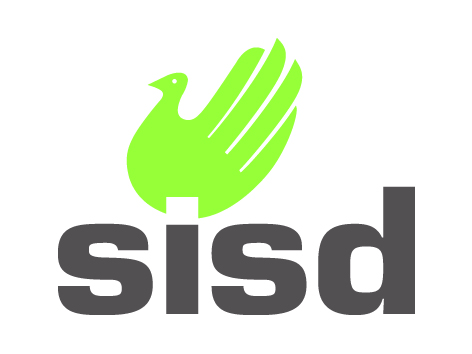 Le Service Intégré de Soins à Domicile de la Province de Luxembourg (SISD Luxembourg)Recrute pour entrée immédiateUN COORDINATEUR DE PROJET (H/F) temps pleinDans le cadre des projets-pilotes interministériels Soins Intégrés en faveur des malades chroniques.Votre fonction :Renforcer la collaboration, la participation et l’adhésion du réseau.Coordonner les diverses initiatives à mettre en œuvre dans le cadre du plan d’action du projet  tel que proposé par les partenaires du consortium en s’appuyant sur la structure de gouvernance du projet.Mener à bien chaque action dans un esprit d’équité et d’impartialité.Informer les acteurs et le public sur les initiatives du projet.Informer la structure de gouvernance du projet sur l’avancement des actions et des résultats de leur évaluation au niveau local, ceci en tenant compte des critères d’auto-évaluation établis par le projet.Organiser des réunions des partenaires du consortium dans différents endroits de la Province.Etre le représentant du projet vis-à-vis de l’extérieur.Etablir le lien entre le consortium et les autorités.Faire évoluer le projet selon les consignes du consortium et les directives des autorités.Votre profil Vous êtes détenteur d’un diplôme master ou expérience équivalente (orientation médicale, gestion, sociale ou économie)Vous avez une bonne connaissance de l’organisation et du financement des systèmes de soins et d’aide ainsi que des acteurs existants et potentiels de la Province de Luxembourg.Vous disposez de techniques de présentation et d’animation de réunions ainsi que des qualités de rédaction des notes et rapports.Vous avez un bon sens de l’organisation.Vous avez une bonne capacité d’écoute.Vous savez faire preuve de diplomatie et d’aisance relationnelle afin d’établir un consensus.Vous avez de bonnes capacités de collaboration et vous savez travailler de manière autonome.Vous êtes capable de vous adapter à l’évolution du projet et de mettre en pratique des idées novatrices.Avoir une expérience en gestion de projet et être bilingue (français-neerlandais) sont des atouts.Notre offre : Contrat temps-plein à durée indéterminée.Salaire attractifCadre de travail agréableRemboursement des kilomètres missionLieu de travail : BastogneLes candidatures, dûment motivées, doivent nous parvenir par mail uniquement à l’adresse info@sisdlux.be pour le 23.02.2018 au plus tard.